																									NO. 8JOURNALOF THESENATEOF THESTATE OF SOUTH CAROLINAREGULAR SESSION BEGINNING TUESDAY, JANUARY 12, 2021_________FRIDAY, JANUARY 21, 2022Friday, January 21, 2022(Local Session)Indicates Matter StrickenIndicates New Matter	The Senate assembled at 11:00 A.M., the hour to which it stood adjourned, and was called to order by the ACTING PRESIDENT, Senator SHEALY.CO-SPONSOR ADDED	The following co-sponsor was added to the respective Bill:S. 988		Sen. Grooms ADJOURNMENT	At 11:04 A.M., on motion of Senator HARPOOTLIAN, the Senate adjourned to meet next Tuesday, January 25, 2022, at 12:00 Noon. * * *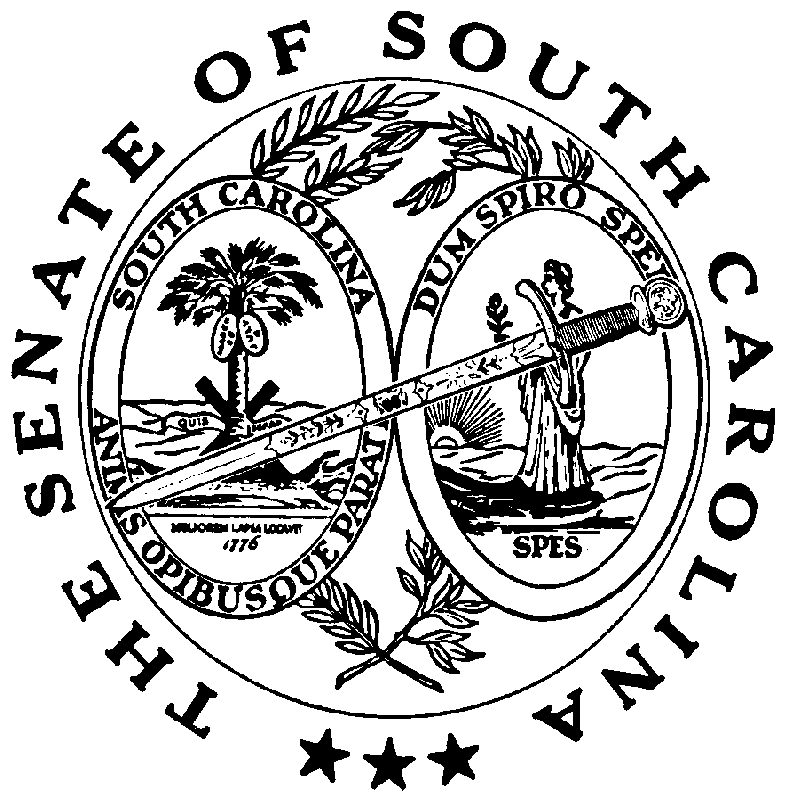 